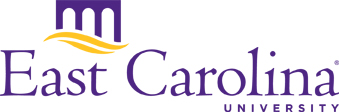 ECU Staff Senate AgendaThursday, July 11, 2013ECHI Conference Room3:00 pm – 5:00 pmCall to Order – Chair, Senator Garrett KillianGuest Speaker		A.  Joyce Sealy from Aramark on Meal PlansRoll Call – Senator Judy HavermannApproval of Minutes – Senator Judy HavermannExecutive Committee CommentsChair – Senator Garrett KillianChair Elect – Senator Bill EdwardsTreasurer – Senator Lisa OrmondSecretary – Senator Judy HavermannCommittee AssignmentsBy-LawsCommunications and MarketingDiversityHuman ResourcesLeadership and Professional DevelopmentMembershipRewards and RecognitionScholarshipOld BusinessNew BusinessAnnouncementsThe next Staff Senate meeting will be held August 8th, 2013 in the East Carolina Heart Institute Conference Room.AdjournmentCommittee time to meet, establish meeting schedule, elect a chair-elect.Attachments:  Gold Meal Plan		Purple Meal Plan		State Health Plan Updates from Staff Assembly